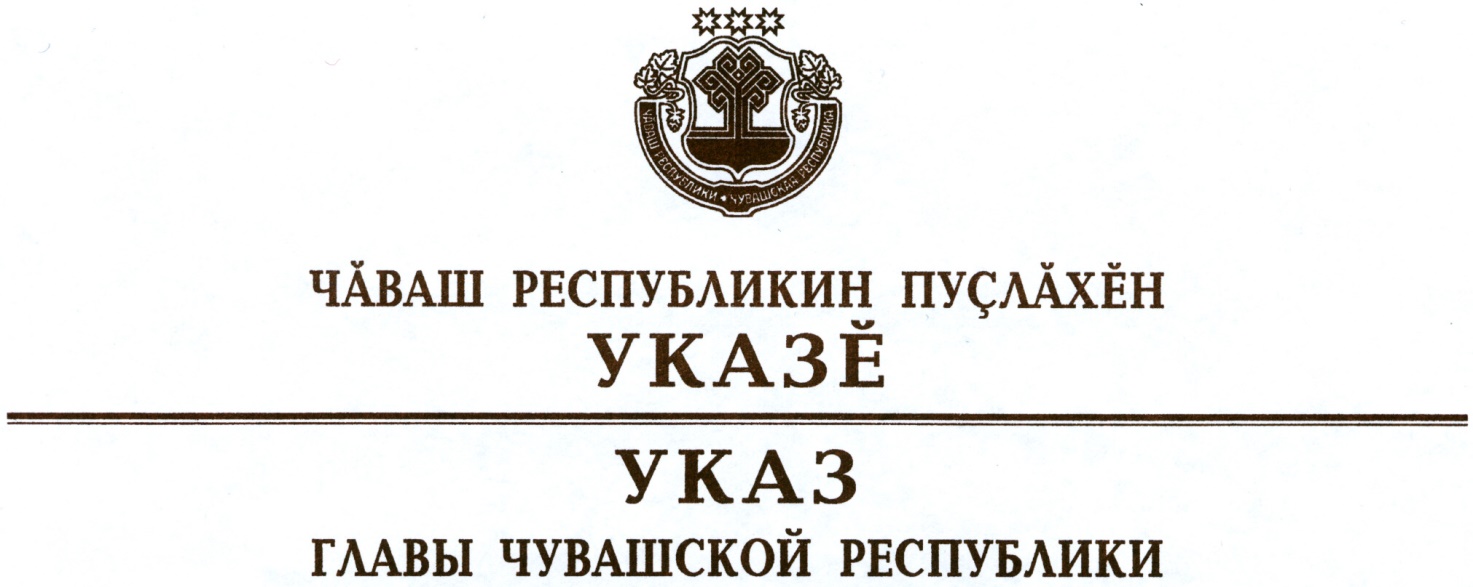 О внесении изменений в Указ ГлавыЧувашской Республики от 15 декабря . № 149На основании статьи 1571 Жилищного кодекса Российской Федерации, постановления Правительства Российской Федерации от 30 апреля . № 400 «О формировании индексов изменения размера платы граждан за коммунальные услуги в Российской Федерации», решения Собрания депутатов города Канаш от 7 июня . № 4/1 «Об обращении к Главе Чувашской Республики М.В. Игнатьеву с инициативой об изменении установленного предельного (максимального) индекса изменения размера вносимой гражданами платы за коммунальные услуги в городе Канаш с 1 июля 2019 года», руководствуясь статьей 73 Конституции Чувашской Республики,   п о с т а н о в л я ю:1. Внести в Указ Главы Чувашской Республики от 15 декабря . № 149 «О предельных (максимальных) индексах изменения размера вносимой гражданами платы за коммунальные услуги в муниципальных образованиях Чувашской Республики» следующие изменения:пункт 23 предельных (максимальных) индексов изменения размера вносимой гражданами платы за коммунальные услуги в муниципальных образованиях Чувашской Республики на 2019–2023 годы (приложение 
№ 1), утвержденных вышеназванным Указом, изложить в следующей редакции:пункт 23 обоснования величины установленных предельных (максимальных) индексов изменения размера вносимой гражданами платы за 
коммунальные услуги в муниципальных образованиях Чувашской Республики на второе полугодие 2019 года (приложение № 3), утвержденного вышеназванным Указом, изложить в следующей редакции:2. Настоящий Указ вступает в силу через десять дней после дня его официального опубликования.             ГлаваЧувашской Республики 						        М.Игнатьевг. Чебоксары20 июня 2019 года№ 84«23.Город Канаш.1 полугодие1,7«23.Город Канаш.2 полугодие59,4«23.Город Канаш2020–2023 гг.2020–2023 гг.«23.Город КанашНабор коммунальных услуг: холодное водоснабжение, горячее водоснабжение, водоотведение, теплоснабжение, электроснабжение, обращение с твердыми коммунальными отходами.Тип благоустройства: для всех типов с холодным водоснабжением, горячим водоснабжением, водоотведением, теплоснабжением, электроснабжением и предоставлением услуги по обращению с твердыми коммунальными отходами.Размер и темпы изменения тарифов:Набор коммунальных услуг: холодное водоснабжение, горячее водоснабжение, водоотведение, теплоснабжение, электроснабжение, обращение с твердыми коммунальными отходами.Тип благоустройства: для всех типов с холодным водоснабжением, горячим водоснабжением, водоотведением, теплоснабжением, электроснабжением и предоставлением услуги по обращению с твердыми коммунальными отходами.Размер и темпы изменения тарифов:Набор коммунальных услуг: холодное водоснабжение, горячее водоснабжение, водоотведение, теплоснабжение, электроснабжение, обращение с твердыми коммунальными отходами.Тип благоустройства: для всех типов с холодным водоснабжением, горячим водоснабжением, водоотведением, теплоснабжением, электроснабжением и предоставлением услуги по обращению с твердыми коммунальными отходами.Размер и темпы изменения тарифов:Набор коммунальных услуг: холодное водоснабжение, горячее водоснабжение, водоотведение, теплоснабжение, электроснабжение, обращение с твердыми коммунальными отходами.Тип благоустройства: для всех типов с холодным водоснабжением, горячим водоснабжением, водоотведением, теплоснабжением, электроснабжением и предоставлением услуги по обращению с твердыми коммунальными отходами.Размер и темпы изменения тарифов:«23.Город КанашВиды коммунальных услугРазмер тарифовРазмер тарифовТемп изменения, %«23.Город КанашВиды коммунальных услугс 1 января по 30 июня .с 1 июля по 31 декабря .Темп изменения, %«23.Город КанашХолодное водоснабжение, рублей/1 куб. м26,0526,541,9«23.Город КанашВодоотведение, рублей/
1 куб. м16,5516,861,9«23.Город КанашГорячее водоснабжение:«23.Город Канашкомпонент на тепловую энергию, рублей/1 Гкал2220,383538,9259,4«23.Город Канашкомпонент на холодную воду, рублей/1 куб. м31,2631,851,9«23.Город КанашОтопление, рублей/1 Гкал2220,383538,9259,4«23.Город КанашЭлектроснабжение, рублей/1 кВт·ч2,312,351,8«23.Город КанашОбращение с твердыми коммунальными отходами, рублей/1 куб. м (тонна)449,71 (4208,78)456,82 (4275,25)1,6«23.Город КанашПредельный индекс в заявленном наборе коммунальных услуг устанавливается с 1 июля . в размере 59,4% к январю 2019 года на основании решения Собрания депутатов города Канаш от 7 июня . № 4/1 «Об обращении к Главе Чувашской Республики М.В. Игнатьеву с инициативой об изменении установленного предельного (максимального) индекса изменения размера вносимой гражданами платы за коммунальные услуги в городе Канаш с 1 июля 2019 года».Численность населения, в отношении которого изменение размера платы за коммунальные услуги с 1 июля . равно установленному предельному индексу, составляет 110 человек, или 0,24% от общей численности населения городского округа и 0,0090% от общей численности населения Чувашской Республики.».Предельный индекс в заявленном наборе коммунальных услуг устанавливается с 1 июля . в размере 59,4% к январю 2019 года на основании решения Собрания депутатов города Канаш от 7 июня . № 4/1 «Об обращении к Главе Чувашской Республики М.В. Игнатьеву с инициативой об изменении установленного предельного (максимального) индекса изменения размера вносимой гражданами платы за коммунальные услуги в городе Канаш с 1 июля 2019 года».Численность населения, в отношении которого изменение размера платы за коммунальные услуги с 1 июля . равно установленному предельному индексу, составляет 110 человек, или 0,24% от общей численности населения городского округа и 0,0090% от общей численности населения Чувашской Республики.».Предельный индекс в заявленном наборе коммунальных услуг устанавливается с 1 июля . в размере 59,4% к январю 2019 года на основании решения Собрания депутатов города Канаш от 7 июня . № 4/1 «Об обращении к Главе Чувашской Республики М.В. Игнатьеву с инициативой об изменении установленного предельного (максимального) индекса изменения размера вносимой гражданами платы за коммунальные услуги в городе Канаш с 1 июля 2019 года».Численность населения, в отношении которого изменение размера платы за коммунальные услуги с 1 июля . равно установленному предельному индексу, составляет 110 человек, или 0,24% от общей численности населения городского округа и 0,0090% от общей численности населения Чувашской Республики.».Предельный индекс в заявленном наборе коммунальных услуг устанавливается с 1 июля . в размере 59,4% к январю 2019 года на основании решения Собрания депутатов города Канаш от 7 июня . № 4/1 «Об обращении к Главе Чувашской Республики М.В. Игнатьеву с инициативой об изменении установленного предельного (максимального) индекса изменения размера вносимой гражданами платы за коммунальные услуги в городе Канаш с 1 июля 2019 года».Численность населения, в отношении которого изменение размера платы за коммунальные услуги с 1 июля . равно установленному предельному индексу, составляет 110 человек, или 0,24% от общей численности населения городского округа и 0,0090% от общей численности населения Чувашской Республики.».